Frank Spencer Achievement AwardPresented by the Rotary Club of the Deerfield Valley FundCHECKLIST	This checklist must be completed and returned as the cover page of your application. Incomplete applications will not be considered.Application form: 									_________    Page 1 of FAFSA Report: 							     		_________Extraordinary circumstances (optional):							_________ Official transcript: 									_________Personal statement:									_________Community Service Activities:								_________Extracurricular activities/hobbies:							_________References:										Personal									_________	Academic									_________	Other										_________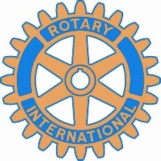 The Frank Spencer Achievement Award Presented by the Rotary Club of the Deerfield Valley FundApplication form for Graduating SeniorsDeadline Date:   MAY 15. NOTE: No incomplete applications will be considered.Mail your application package to Rotary Club of the Deerfield Valley, PO Box 542, West Dover VT 05356, or you may scan your documents and e-mail to rotarydfv@gmail.com. Residents of the following towns are eligible: Dover, Halifax, Jamaica, Marlboro, Readsboro, Searsburg, Stratton, Wardsboro, Whitingham, WilmingtonName:		________________________________________ 	Nickname ________________________Address:	________________________________________	Date of Birth: ____________________Home phone: _____________________	Cell: _____________________	email: _____________________________Father:		______________________________		Mother: ___________________________Addresses:	_______________________________			_____________________________(if differentfrom student)	_______________________________			_____________________________Educational History:________________________________			_______________________		___________Middle School					Town/State			Year Grad.________________________________			_______________________		___________High School  					Town/State			Year Grad.Where will you be enrolled this fall? _________________________________________________________________Anticipated course of Study:	__________________________________________Other Schools Applied to:				accepted? (yes/no/waiting)	______________________________________________			__________	______________________________________________			__________Financial Information (required): 	Please attach the first page (showing the assigned score) of your student Aid Report (FAFSA Report) to your application form.  Siblings in your household (name/age):__________________________________		___________________________________________________________________		___________________________________________________________________		_________________________________If desired, please write a short paragraph explaining any extraordinary circumstances that you feel will help the committee in considering your financial need (i.e. other siblings currently enrolled in a college or graduate school program). This is not required.Anticipated school costs for schools to which you have been accepted:	School			___________________		___________________		___________________	Tuition (annual)	___________________		___________________		___________________	Room/Board		___________________		___________________		___________________	Books			___________________		___________________		___________________	Transportation		___________________		___________________		___________________	Other (specify)		___________________		___________________		___________________Other financial aid applied for:			amount		     (yes/no/waiting)_______________________________			____________	__________________________________________			____________	__________________________________________			____________	___________Transcript:	Please supply an official transcript of grades 9-12 (1st semester from grade 12).Personal Statement:	A core Rotary value is “Service above Self”.  Describe your interpretation of this way of life, and give examples of how you think you have exhibited similar values in your own life.  Please give specific examples of how you have demonstrated this type of service.  (500 words or less)Community Service: 	List service on a separate sheet. Include organizations, events, dates, and supervisors or personal references and the amount of time contributed (to the best of your knowledge). Extracurricular Activities and Hobbies:	List these on the same or additional separate sheet in as much detail as you wish. It is not necessary to list those activities that appear on your transcript; you need only list things that are not included elsewhere.References:	Please supply at least three letters of reference including at least one personal reference (from a family friend or employer) and at least one academic reference (from a teacher, advisor, coach, etc.)  Do not include letters from fellow students.  Letters should speak to character, community activities, achievements, goals, scholastic ability, and any special considerations that may help us in evaluating your application.A Note about the Award: Criteria for selection include character, community service, effort, potential, financial need, and past performance.Up to two Frank Spencer Awards for achievement will be presented annually. Recipients will receive $1,000 at the beginning of each academic year for 2 years of undergraduate education; 2-year, 4-year, and vocational school attendees are eligible to apply. A registrar’s course enrollment for the following academic year, and a transcript of the prior year’s grades must be received before each check is issued. A minimum GPA of 2.5, or a letter grade equivalent, must be maintained for continued eligibility.